Publicado en Marruecos el 24/07/2024 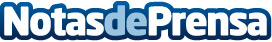 Ingenersun entrega una línea robotizada de pintura en MarruecosHa desarrollado más de veinte proyectos de estas características y este es el primero fuera de la Unión EuropeaDatos de contacto:IngenersunIngenersun944 04 24 92Nota de prensa publicada en: https://www.notasdeprensa.es/ingenersun-entrega-una-linea-robotizada-de Categorias: Internacional Inteligencia Artificial y Robótica País Vasco Industria Automotriz http://www.notasdeprensa.es